 Pracovní list – konvenční sklízecí mlátička											List 1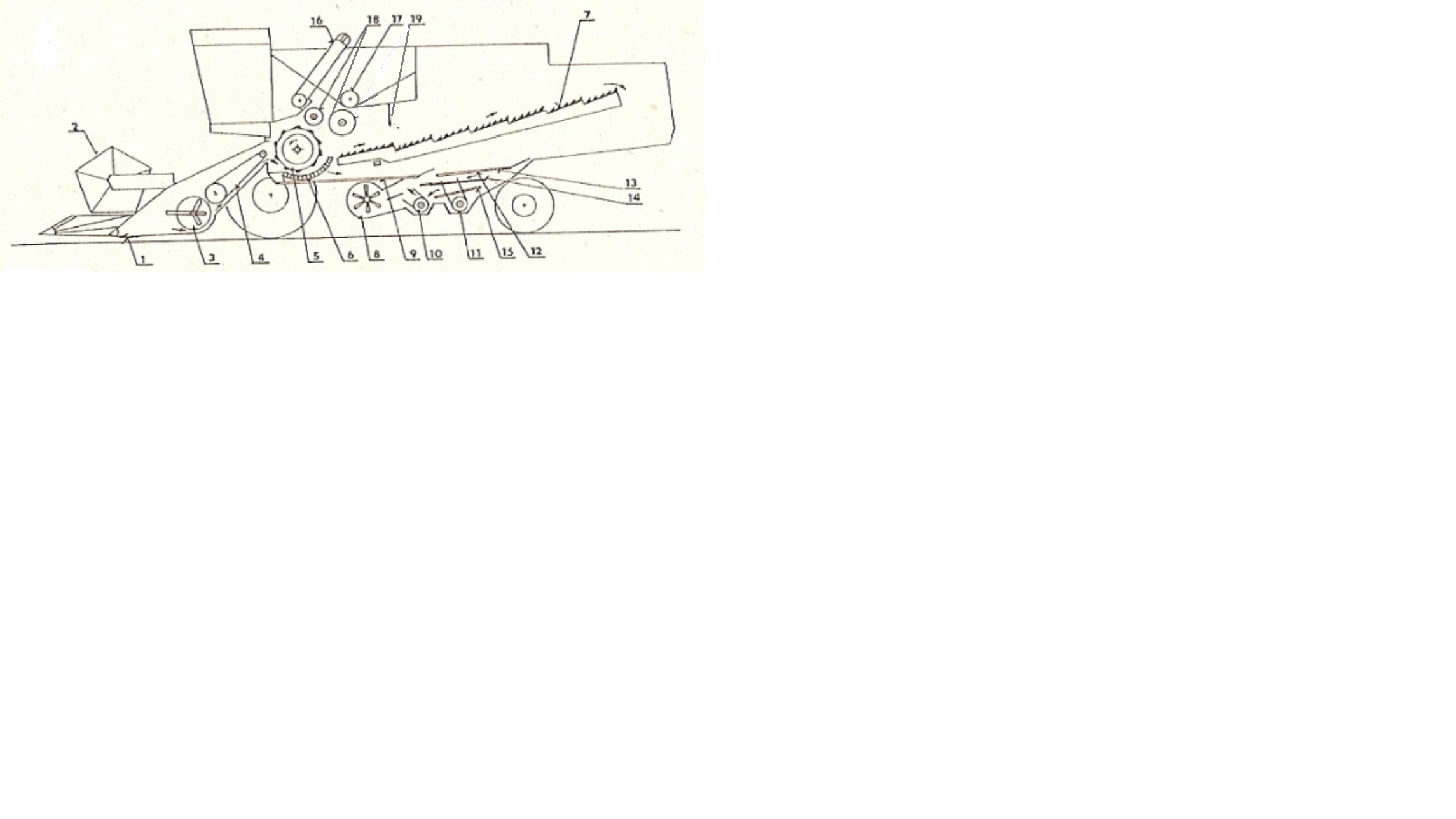 Popište jednotlivé části sklízecí mlátičky, správně přiřaďte jednotlivé částiVyberte z následujícího: Vytřásací ústrojí, Přiháněč, Šikmý hrabicový dopravník, Mláticí buben, Průběžný šnekový dopravník s vkladačem, Spodní síto, Ventilátor čistidel, Spádová šikmá deska, Mláticí koš, Zrnový šnekový dopravník, Svodový plech, Kláskový šnekový dopravník s elevátorem, Nástavba horního síta, Žací lišta, Horní úhrabečné síto, Clona odmítacího bubnu, Zrnový elevátor, Odmítací bubny (přední a zadní), Vyprazdňovací šnekPopište funkci jednotlivých části konvenční sklízecí mlátičky				List 21.11.2.12.3.13.4.14.5.15.6.16.7.17.8.18.9.19.10.Žací ústrojíMláticí ústrojíŠikmý dopravníkŠnekový dopravník s prstovým vkladačemLapač kamenůDělič porostuŽací ústrojíPřihaněčVytřásadlaOdmítací buben